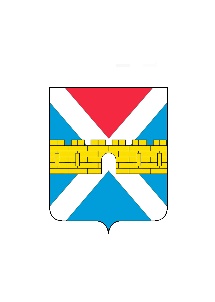 АДМИНИСТРАЦИЯ  КРЫМСКОГО  ГОРОДСКОГО  ПОСЕЛЕНИЯ КРЫМСКОГО РАЙОНАПОСТАНОВЛЕНИЕ   от  29.12.2015                                                                                                                     № 1899город КрымскО Порядке осуществления администрацией Крымского городского поселения Крымского района внутреннего муниципального финансового контроля В целях установления порядка осуществления внутреннего муниципального финансового контроля по обеспечению соблюдения бюджетного законодательства Российской Федерации и иных нормативных правовых актов, регулирующих бюджетные правоотношения, объектами муниципального финансового контроля, руководствуясь Бюджетный кодексом Российской Федерации, Федеральным законом от 6 октября 2003 года №131-ФЗ «Об общих принципах   организации   местного   самоуправления  в Российской Федерации», ПОСТАНОВЛЯЮ:1. Утвердить Порядок осуществления администрацией Крымского городского поселения Крымского района внутреннего муниципального финансового контроля (приложение).2 Организационному отделу администрации Крымского городского поселения Крымского района (Завгородняя) обеспечить размещение настоящего постановления на официальном сайте администрации Крымского городского поселения Крымского района в информационно-телекоммуникационной сети «Интернет».3. Общему отделу администрации Крымского городского поселения Крымского района (Колесник) обнародовать настоящее постановление в соответствии с утвержденным порядком обнародования муниципальных правовых актов Крымского городского поселения Крымского района.  4. Контроль за выполнением настоящего постановления оставляю за собой.5. Настоящее постановление вступает в силу со дня его обнародования.Глава Крымского городскогопоселения Крымского района                                                           А.Г.Семко